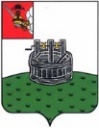 ЗЕМСКОЕ СОБРАНИЕ ГРЯЗОВЕЦКОГО МУНИЦИПАЛЬНОГО ОКРУГАРЕШЕНИЕот 25.04.2024                                   № 34г. ГрязовецС целью уточнения ранее принятого решения Земского Собрания Грязовецкого муниципального округа,Земское Собрание округа РЕШИЛО: 1. Внести изменения в решение Земского Собрания Грязовецкого муниципального округа от 27 апреля 2023 года № 71 «Об утверждении Положения о Конкурсном отборе одаренных и талантливых обучающихся Грязовецкого муниципального округа на поощрение муниципальными стипендиями, муниципальными премиями, премиями главы округа «Олимп», общественными стипендиями и общественными премиями», изложив пункт 5.3. Положения о  Конкурсном отборе одаренных и талантливых обучающихся Грязовецкого муниципального округа на поощрение муниципальными стипендиями, муниципальными премиями, премиями главы округа «Олимп», общественными стипендиями и общественными премиями, в новой редакции:«5.3. Общественные стипендии и общественные премии выплачиваются за счет средств фонда «Одаренные дети», который формируется в БУ «Центр обеспечения деятельности образовательных учреждений» за счет спонсорских средств работодателей округа и физических лиц в соответствии с законодательством и (или) внебюджетных средств БУ «Центр обеспечения деятельности образовательных учреждений. Положение о расходовании средств фонда «Одаренные дети», а также размер общественных стипендий и премий утверждается приказом Управления образования и молодежной политики администрации Грязовецкого муниципального округа. Размер общественной стипендии составляет 0,5 от размера муниципальной стипендии, размер общественной премии составляет 0,5 от размера муниципальной премии. Общественная стипендия выплачивается с сентября текущего года по май следующего года. Общественные стипендии за сентябрь выплачиваются до 10 октября, далее до 25 числа каждого месяца. Общественные премии выплачиваются единовременно до 30 ноября текущего года».2. Настоящее решение вступает в силу со дня его официального опубликования.Пояснительная записка к проекту решения Земского Собрания Грязовецкого муниципального округа «О внесении изменений в решение Земского Собрания Грязовецкого муниципального округа от 27.04.2023 № 71 «Об утверждении Положения о Конкурсном отборе одаренных и талантливых обучающихся Грязовецкого муниципального округа на поощрение муниципальными стипендиями, муниципальными премиями, премиями главы округа «Олимп», общественными стипендиями и общественными премиями»Внебюджетных средств на выплату общественных стипендий и премий одаренным и талантливым обучающимся Грязовецкого муниципального округа за счет спонсорских средств бывает недостаточно.Так, в период 2023 года Фонд  «Одаренные дети» пополнился на сумму 88 тысяч рублей средств (средства направлены 7 организациями округа), оплата недостающей суммы была осуществлена за счет внебюджетных средств БУ «Центр обеспечения деятельности образовательных учреждений» (платные услуги) и составила 52 тысячи рублей. Для пополнения Фонда в 2024 году специалистами были направлены письма в адрес спонсоров 3 раза: 30 октября 2023 года, 18 декабря 2023 года, 11 января 2024 года, кроме того вопрос был проработан посредством телефонных переговоров. В итоге сумма пожертвований за период сентябрь 2023 – март 2024 года составила 67 тысяч рублей, что является недостаточным   для выплаты общественных премий и стипендий (общая потребность в год составляет 140 тыс. руб.). Поэтому предлагается недостающую разницу выплачивать за счет внебюджетных средств БУ «Центр обеспечения деятельности образовательных учреждений», получаемых за счет платных услуг.Данное решение не повлечёт дополнительного финансирования за счет бюджетных средств.О внесении изменений в решение Земского Собрания Грязовецкого муниципального округа от 27 апреля 2023 года № 71 Председатель Земского Собрания Грязовецкого муниципального округа                                       Н.В. ШабалинаГлава Грязовецкого муниципального округа___________________  С.А.Фёкличев